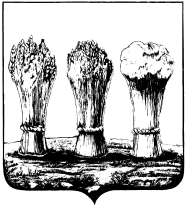 ГЛАВААДМИНИСТРАЦИИ ОКТЯБРЬСКОГО РАЙОНА  ГОРОДА ПЕНЗЫПРИКАЗот 13.04.2021 № 137О признании утратившими силу отдельных нормативных правовых актов главы администрации Октябрьского района города ПензыРуководствуясь Положением об администрации Октябрьского района города Пензы, утвержденным постановлением главы администрации г. Пензы от 26.10.2006 № 1263,П Р И К А З Ы В А Ю :1. Признать утратившими силу приказы главы администрации Октябрьского района города Пензы:- от 08.02.2019 № 61 «Об утверждении состава Комиссии по исчислению стажа муниципальной службы и трудового стажа в администрации Октябрьского района города Пензы в новой редакции»;- от 14.07.2015 № 237 «Об утверждении состава Комиссии по исчислению стажа муниципальной службы и трудового стажа в администрации Октябрьского района города Пензы в новой редакции»;- от 29.04.2015 № 143 «О создании Комиссии по исчислению стажа муниципальной службы и трудового стажа в администрации Октябрьского района города Пензы»;- от 01.02.2012 № 29 «О внесении изменений в приказ главы администрации от 03.12.2008 № 268 «Об утверждении Положения о порядке и условиях выплаты муниципальным служащим в администрации Октябрьского района г. Пензы ежемесячной надбавки к должностному окладу за выслугу лет»;- от 04.12.2008 № 268 «Об утверждении Положения о порядке и условиях выплаты муниципальным служащим в Администрации Октябрьского района города Пензы ежемесячной надбавки к должностному за выслугу лет»;- от 26.07.2010 № 293 «О внесении изменений в приказ главы администрации от 03.12.2008 г. № 268 «Об утверждении Положения о порядке и условиях выплаты муниципальным служащим администрации Октябрьского района города Пензы ежемесячной надбавки к должностному окладу за выслугу лет»;- от 13.09.2005 № 448 «О комиссии по установлению трудового стажа (стажа муниципальной службы)»;- от 30.04.2003 № 195 «Об утверждении Положения о порядке присвоения квалификационных разрядов муниципальным служащим, замещающим муниципальные должности муниципальной службы в Администрации Октябрьского района г. Пензы»;- от 27.01.2010 № 14 «Об организации работы по присвоению классных чинов муниципальным служащим, замещающим должности муниципальной службы в администрации Октябрьского района города Пензы»;- от 24.11.2003 № 381 «О внесении изменения в Положение о порядке присвоения квалификационных разрядов муниципальным служащим, замещающим муниципальные должности муниципальной службы в Администрации Октябрьского района г. Пензы, утвержденное Постановлением Главы Администрации Октябрьского района г. Пензы от 30.04.2003 № 195».2. Настоящий приказ опубликовать в муниципальной газете «Пенза» и разместить на интернет-странице администрации Октябрьского района города Пензы официального сайта администрации города Пензы в информационно-телекоммуникационной сети «Интернет».3. Контроль за исполнением настоящего приказа оставляю за собой.Глава администрацииА.В. Гришин